致知達德親屬．師友篇：尊重別人尊重對方權利、感受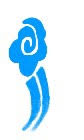 故事：烽火戲諸侯看故事故事改編自（漢）劉向《列女傳．周幽褒姒》一起分享周幽王「烽火戲諸侯」，最後令到國家滅亡。你認為這是周幽王自作自受，還是諸侯沒有盡到勤王的本份呢？為甚麼？你曾經被別人戲弄過嗎？你當時有甚麼感受？試說說你的經驗。遇到那些經常愚弄別人的人，你會怎樣做？怎樣幫助他們改過呢？假如班長、糾察經常無禮地呼喝同學，你還願意聽從他們的話嗎？為甚麼？你希望別人(如：朋友、父母、老師等)怎樣尊重你？你又會怎樣尊重他們呢？多讀一點名句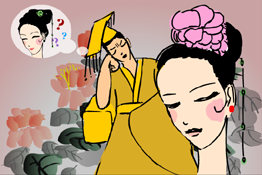 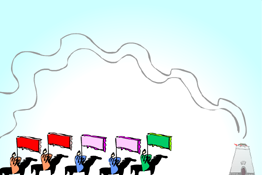 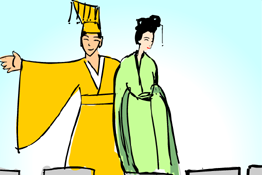 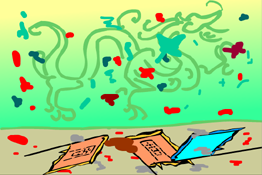 